ПРОЕКТРЕШЕНИЕОб исполнении бюджета муниципального образования «Горнякское» на 2017-2019 годы в первом полугодии 2017 годаПринято   ___августа   2017 года   Заслушав информацию, представленную Главой МО «Горнякское» Васильевым А.Г., об исполнении бюджета муниципального образования «Горнякское» в первом полугодии 2017 годаСЕЛЬСКИЙ СОВЕТ ДЕПУТАТОВ РЕШАЕТ:         Информацию  об исполнении бюджета МО «Горнякское» на 2017-2019 годы в 1 полугодии 2017 года принять к сведению.Глава муниципального образования«Горнякское» 	                                                                                    А.Г.ВасильевСовет депутатовмуниципального образования«Горнякское»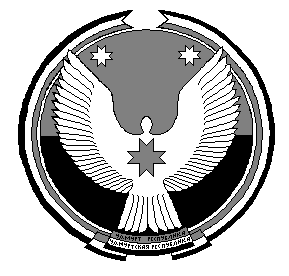 «Гозек»муниципал кылдытэтысьдепутатъёслэн Кенешсы     с.Горняк«__» августа   2017 г.      № 9.___